地域のつながりを生かし、弁護士、医療福祉関係専門チームで相談・支援をすすめています。生活なんでも相談会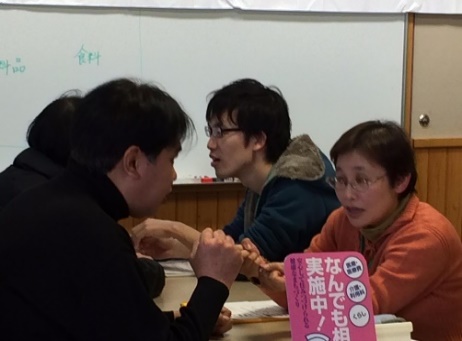 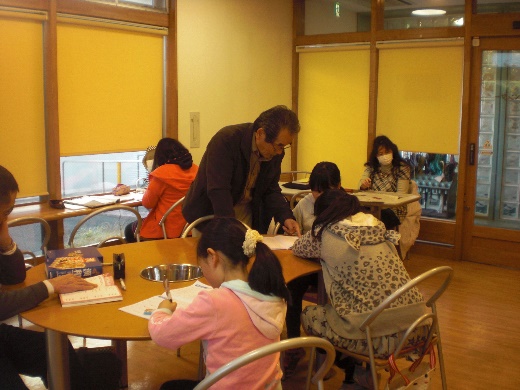 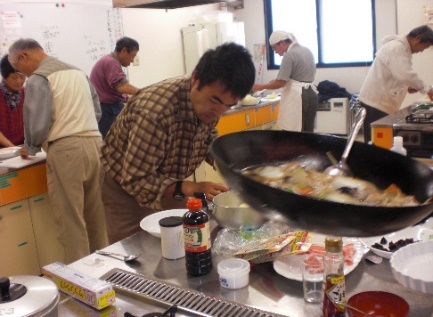 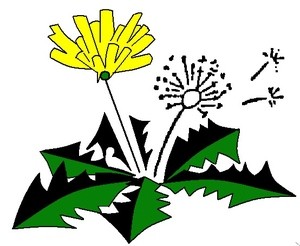 